腾讯会议功能介绍与操作指南一、会议类型1、快速会议：快速会议又称即时会议，代表您可以立即发起一个会议，快速会议不会在会议列表展示，当您离开会议后，不能在会议列表找到这个会议，但您可以在会议开始一个小时内通过输入会议号加入会议的方式再次回到这个会议，当会议持续一小时后，若会议中无人系统则会主动结束该会议2、预定会议：预定会议是指您通过填写预定信息后发起的一个比较偏向正式的会议，您可以在预定会议界面填写“会议主题”、“开始时间”、“结束时间”、“邀请成员信息”、“入会密码”、“入会地点”等信息，客户端“会议列表”会为您展示“开始时间”是今天以及今天以后的预定会议 当您的会议到达您设定的“结束时间”以后，系统不会强制结束您的会议，并且所有的预定会议都可以为您保留30天（以预定开始时间为起点），您可以在30天内，随时进入这个会议二、腾讯会议会议功能音频选择1、当您进入会议中后，会提示您选择音频接入方式，如下图所示：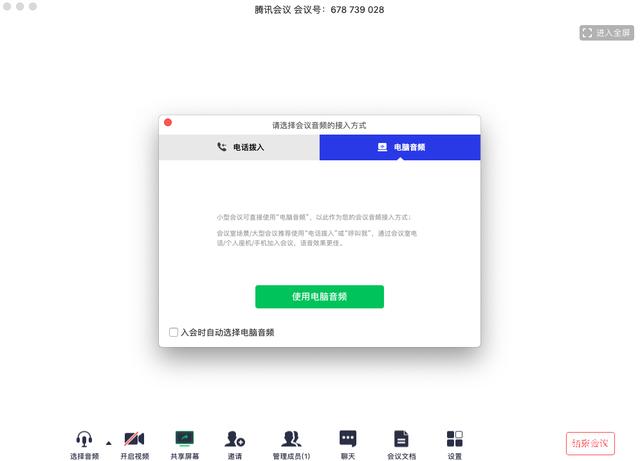 2、该界面对应两个选项，分别为“电话拨打”和“电脑音频”您可以选择任意一种作为您在会议中的通话方式●电话拨打“电话拨打”是指您通过您身边的座机或手机拨打相应的号码加入会议，此时该座机或手机会作为您的会议音频，不会再使用电脑的麦克风和扬声器，通话质量相对更好●电脑音频“电脑音频”是指您直接使用电脑的麦克风和扬声器（耳机）作为会议音频接入方式加入会议，该种方式适合于小型会议，不受场景局限。当您举办大型会议时推荐您使用“呼叫我”或“电话拨打”作为音频接入方式，通话质量会更好当您不选择任何音频接入方式的时候，您将无法在会议中发言和听到别人的讲话开启视频点击该按钮您可以进行打开摄像头和关闭摄像头操作，当您没有摄像头设备时，则无法开启视频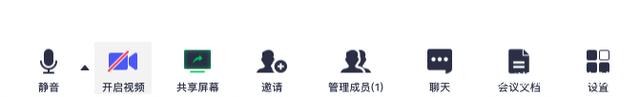 共享桌面目前腾讯会议支持移动端和桌面客户端发起共享屏幕，当您点击“共享屏幕”后，便可快速发起共享，在同一时间内，只支持单个人共享屏幕1、开始共享屏幕(1) 点击会议面板工具栏上的“共享屏幕”按钮(2) 选择您希望共享的窗口或桌面(3) 点击“共享屏幕”按钮确定发起共享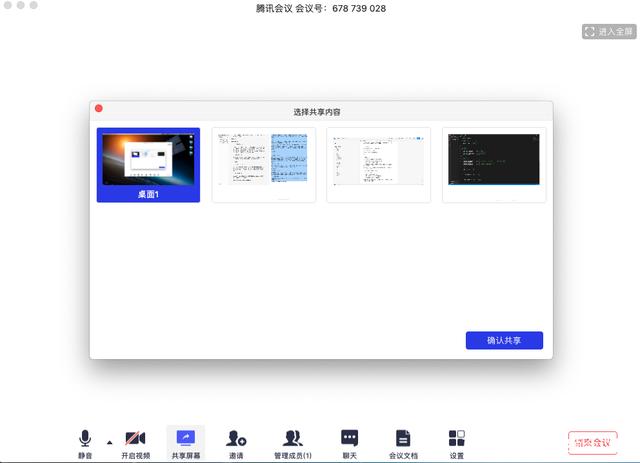 2、屏幕共享菜单(1) 静音/取消静音：您可以进行静音或者取消静音操作(2) 开启/关闭视频：您可以进行摄像头开启或关闭操作(3) 邀请：您可以在此进行成员邀请操作(4) 成员/管理成员：您可以在此处查看当前成员列表，如果您是主持人，还可以在此处对成员进行管理(5) 新的共享：结束当前共享并选择新的共享内容，多数用于应用共享时您需要切换到另一个应用进行共享的场景(6) 暂停/继续分享：暂停您的屏幕共享(7) 聊天：打开您的聊天窗口(8) 会议文档：打开在线文档编辑界面(9) 设置：您可以在此处测试您的扬声器和麦克风(10) 结束共享屏幕：结束当前的共享屏幕操作当您共享屏幕后，屏幕共享菜单将会在3s后进入沉浸模式，自动隐藏在顶部，您需要将鼠标放置桌面上方即可将其唤出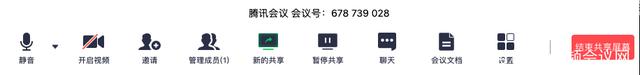 邀请1、复制邀请信息：您可在此处复制会议邀请信息，并通过微信、企业微信等即时聊天工具发送给被邀请人，被邀请人即可通过会议号、入会链接、电话拨入等方式加入会议成员/管理成员1、当您身份为主持人时当您的身份为主持人时，按钮文案显示为“管理成员”，您可以点击“管理成员”，通过此功能对会场纪律进行控制（1）成员数：最上方会显示当前会议内成员数，可帮助您快速统计成员数量（2）成员列表：成员列表显示当前所有在会议中的成员，您可以对列表中某个成员进行静音/取消静音操作、改名操作、移出会议操作，您也可以在此处将主持人身份移交给某个成员（3）全体静音：下方可支持您对当前会议内所有成员进行静音操作，您只需要点击“全体静音”即可，当有新成员加入会议时，也会默认被静音，会议内成员若想发言则需要点击“解除静音”举手向您申请，当您同意后，该成员才可发言（4）解除全体静音：当您想取消全体静音的状态的时候，可点击“解除全体静音”按钮，这时所有成员都可自由解除静音状态（5）成员入会时静音：当您希望新加入的成员进入会议时默认静音，可点击最下方的“更多按钮”，勾选“成员入会时静音”（6）允许成员自我解除静音：当您勾选“允许成员自我解除静音”（默认勾选）时，成员可自己解除静音状态，您可取消勾选，这是成员被静音后需要向您发起申请才能解除静音（7）成员进入时播放提示音：当您勾选“成员进入时播放提示音”时，会议内有新成员加入则会发出提示音（8）联席主持人：当您设为其他成员为联席主持人时，这位成员可协助您管理会议，联席主持人可以对成员进行静音、解除静音等操作您可以自主选择成员列表的展现方式，当您的成员列表在右侧依附的时候，您可以点击左上角的下拉框选择关闭成员列表或者独立弹出成员列表。当您的成员列表独立弹出的时候，您可以选择点击 “更多”>>“合并到主窗口” 将成员列表变回依附状态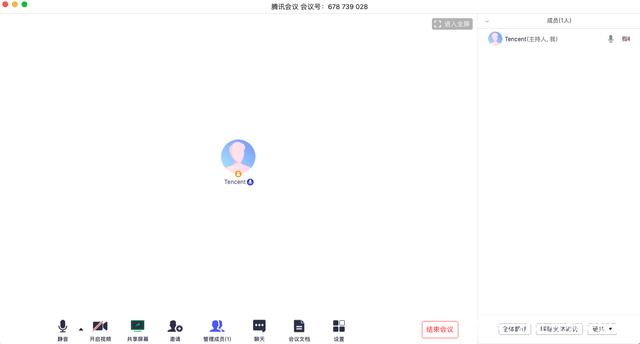 2、当您身份为成员时当您的身份为成员时，按钮文案显示为“成员”，您可以点击“成员”按钮查看当前成员列表，您可以在该列表查看与会成员数量，还可在该界面对自己进行静音/解除静音操作聊天点击该按钮，即可唤出聊天窗口，当您不方便语音或被主持人静音时，您可以在该窗口和会议内其他成员进行沟通交流，目前暂不支持私人聊天功能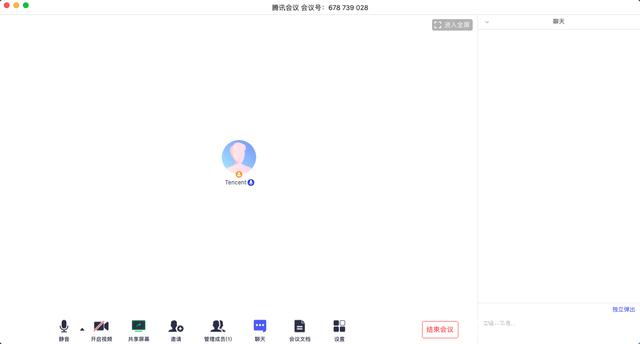 会议文档点击该按钮，即可唤出文档窗口，您可以在该窗口创建文档，并且决定是否邀请会中成员协作。同时您也可以选择导入本地的文档，然后在会议中和其他成员共同协作，您在会后可以在Web个人中心中查看您的文档记录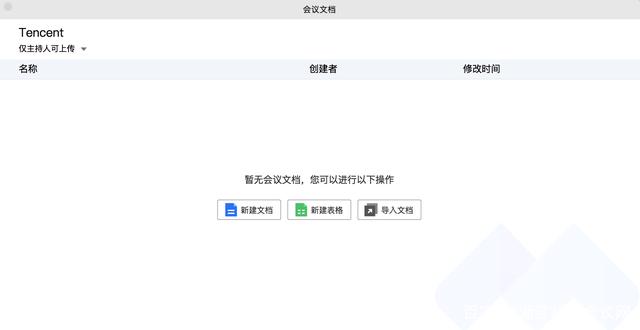 设置点击该按钮，即可唤出设置窗口，您可以在该窗口进行设备信息检测，查看您的摄像头、麦克风、扬声器是否被识别，同时可进入Beta实验室，体验最新黑科技1、语音模式：当您打开此模式，会停止接收其他成员视频，只会保留共享屏幕，当您处于弱网环境时，建议您开启语音模式2、背景虚化（Beta实验室）：当您打开此模式，进行视频会议时，会将您的视频背景进行虚化3、美颜（Beta实验室）：当您打开此模式，进行视频会议时，会将您的脸部进行美化，您可以自行调节美颜程度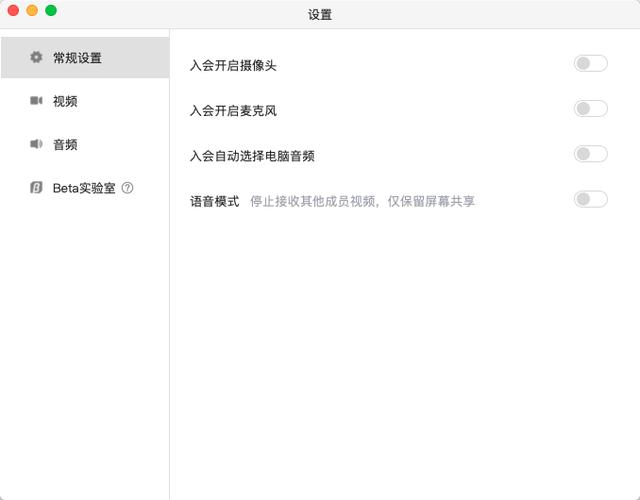 退出会议1、预定会议●当您身份为主持人时当您身份为主持人时，该按钮为结束会议，您点击以后可以选择“离开会议”或结束会议，离开会议是指您离开该会议，结束会议是指您将会议中的其他成员全部移出。在30天内（以预定开始时间计时）您都可以随时回到该会议，若您想删除这个会议，30天内不在允许进入，您可以在腾讯会议主界面“会议列表”处双击这个会议，然后选择删除会议（当会议中有人的时候无法结束会议，您必须先点击结束会议，将所有人移出）●当您身份为成员时当您身份为成员时，该按钮为离开会议，您点击以后可以选择离开会议，在30天内（以主持人设置的预定开始时间计时）您都可以随时回到该会议（会议被删除则无法再进入）1、快速会议●当您身份为主持人时当您的身份为主持人时，该按钮为结束会议，您点击以后可以选择暂时离开或结束会议，当您选择暂时离开时，您可以通过会议号再次回到会议中，若会议时长超过一小时吗，会议没有人时会自动结束该会议，您也无法再此回到会议中。当您选择结束会议时，则会直接结束会议●当您身份为成员时当您的身份为成员时，该按钮为离开会议，您点击以后可以退出当前会议，若会议没有结束，您可以通过会议号再次回到该会议注：快速会议不会在主界面的会议列表中展示